Наименование помещения:  кабинет по развитию логико-математических способностей для детей  «Сказки фиолетового леса»Фото помещения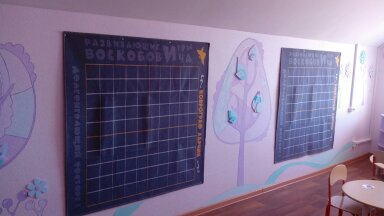 Площадь помещения - 16 м2Функциональное использование помещения: Осуществление образовательной деятельности по развитию логико – математических способностей у детей в рамках дополнительного образования.Перечень оборудования помещения: предметов мебели, ТСО, дополнительных средств дизайна.Перечень  учебно-наглядных дидактических пособий, ТСО (магнитофоны, аудиозаписи и др.), игру7.Перечень методической и справочной  литературы:8.План материально-технического развития:№НаименованиеКол-воПримечание1Трансформируемый модуль №11Трансформируемый модуль №1Трансформируемый модуль №32Трансформируемый модуль №422Стол детский в виде капли5Стул детский1336№п/пНаименованиеКол-воПримечание1Развивающая среда «Фиолетовый лес»22Игры «Сказочные лабиринты»53Коврограф «Ларчик»24«Лепестки Ларчик» (эталоны цвета)65Набор букв и знаков «Ларчик»26Набор цифр и знаков «Ларчик»27«Умные стрелки» Ларчик18«Математические корзинки 5»    10\            109«Математические корзинки 10»1010«Счетовозик»1011Кораблик «Плюх-плюх»Плюх-плюх»1012Кораблик «Плюх-плюх» (доп.флажки)1013Кораблик «Брызг-брызг» Ларчик1014Кораблик «Буль-буль» Ларчик915«Волшебная восьмерка 3»1016Геоконт  «Малыш»1017Геоконт  «Великан»1018«Игровизор + приложения»1019«Шнур - Малыш»11  20«Яблонька»1021«Снеговик»622«Ромашка»623«Квадрат Воскобовича» 2-х цв. + сказка1024«Квадрат Воскобовича» 2-х цв.1025«Змейка»1026«Черепашки Пирамидка»1027«Прозрачная цифра»1028«Фонарики»1029«Чудо крестики 1»530«Чудо крестики 2»531Альбом фигурок «Чудо крестики 2»332Настольная игра «Чудо крестики 2»533«Чудо крестики 2» Ларчик334«Чудо крестики 3»535«Чудо - Соты 1»1036 Альбом фигурок «Чудо - Соты 1»337Настольная игра «Чудо – Соты 1»538«Чудо - Соты 1» Ларчик339«Чудо – Цветик»1040Персонаж «Малыш Гео»141Персонаж «Ворон Метр»142Персонаж «Незримка Всюсь»143Персонаж «Гусь и Лягушки»444Персонаж «Паучок»145Персонаж  «Луч Владыка»146Персонаж «Галчонок Каррчик»147Персонаж «Гусеница Фифа»148Персонаж  «Долька»149Персонаж «Китенок Тимошка»150Персонаж «Краб Крабыч»151Персонаж  «Лопушок»152Персонаж «Медвежонок Мишик»153Персонаж «Пчелка Жужа»154Персонаж «Крутик По»155Персонаж «Гномы» (цвета радуги)756Персонаж  «Филимон Коттерфильд»157Персонаж «Околесик»158Сказ.предмет «Золотой плод»159Персонаж «Гномы» (цвета- белый, серый,черный)360Персонаж «Магнолик»161Часы «Фиолетовый лес»1№НазваниеАвторГодКол - во1Реализация ФГОС средствами технологии интеллектуально - творческого развития детей дошкольного и младшего школьного  возраста «Сказочные лабиринты игры»   201312«Сказочные лабиринты игры»  - игровая технология интеллектуально - творческого развития детей 3- 7 летТ.Г. Харько,В.В.Воскобович200713«Интеллектуально – логическое развитие детей дошкольного возраста» - программа - руководствоМ.И.Баишева201314«Развивающие игры  в работе с детьми дошкольного и младшего  возраста»В.В.Воскобович,Л.С.Вакуленко201385«Сказки фиолетового леса» - методика познавательно-творческого развития старших дошкольниковТ.Г. Харько20138№ п\пЧто  необходимо  приобрести СрокиОтветственный1Методическая литература для педагогов2019 -2020г г.Заведующий Зам.зав. по ВМРЗам.зав. по АХР2Игры Воскобовича2019-2020 гг.Заведующий Зам.зав. по ВМРЗам.зав. по АХР